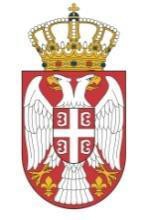 РЕПУБЛИКА СРБИЈА КОМЕСАРИЈАТ ЗА ИЗБЕГЛИЦЕ И МИГРАЦИЈЕНАБАВКА услуга праћења медијске експонираности прес клипинга друштвених мрежа НАБАВКА БРОЈ 44/22 члан 27. став 1. тачка 1. Закона о јавним набавкама („Службени гласник РС“, број 91/2019), - набавка на коју се Закон не примењује -ОБРАЗАЦ ПОНУДЕУ поступку број Н 44/22 чији је предмет набавка услуга праћења медијске експонираности прес клипинга друштвених мрежа дајем понуду како следи:Понуда број:   ______________Датум:   ___________________Понуђач је дужан да попуни све делове обрасца понуде,у складу са својом понудом потпише и овери                Датум:                                                                                    Потпис овлашћеног лица ОПШТИ ПОДАЦИ О ПОНУЂАЧУ2) ПОНУДУ ПОДНОСИ: Напомена: заокружити начин подношења понуде и уписати податке о подизвођачу, уколико се понуда подноси са подизвођачем, односно податке о свим учесницима заједничке понуде, уколико понуду подноси група понуђача3) ПОДАЦИ О ПОДИЗВОЂАЧУ Напомена: Табелу „Подаци о подизвођачу“ попуњавају само они понуђачи који подносе  понуду са подизвођачем.4) ПОДАЦИ О УЧЕСНИКУ  У ЗАЈЕДНИЧКОЈ ПОНУДИНапомена: Табелу „Подаци о учеснику у заједничкој понуди“ попуњавају само они понуђачи који подносе заједничку понуду.ОПИС ПРЕДМЕТА НАБАВКЕ            Датум 					                                                              Понуђач        ___________________                                                                           _________________________Напомене: Образац понуде понуђач мора да попуни, и потпише, чиме потврђује да су тачни подаци који су у обрасцу понуде наведени. Уколико понуђачи подносе заједничку понуду, група понуђача може да се определи да образац понуде потписују сви понуђачи из групе понуђача или група понуђача може да одреди једног понуђача из групе оји ће попунити и потписати образац понуду.СПЕЦИФИКАЦИЈА СА СТРУКТУРОМ ПОНУЂЕНЕ ЦЕНЕ Цене су фиксне и не могу се мењати до завршетка извршења услуге.           У цену морају бити урачунати сви зависни трошкови;           Извештаји морају бити похрањени у базу и испоручени Наручиоцу до 20:30 сати сваког радног дана од текућег дана за press издања и закључно са последњом централном информативном емисијом, од претходног дана и ноћи, за електронске медије;  Гаранција: Понуђач је дужан да гарантује квалитет извршене услуге у складу са важећим    прописима који регулишу ову материју;              Датум                                                                                                                 Потпис овлашћеног лица________________________                                                                                     _______________________________Назив понуђача:Адреса понуђача:Матични број понуђача:Порески идентификациони број понуђача (ПИБ):Име особе за контакт:Електронска адреса понуђача (e-mail):Телефон:Телефакс:Број текућег рачуна понуђача и назив банке:Лице овлашћено за потписивање уговораУписан у регистар понуђача који се води код Агенције за привредне регистре (заокружити да или не)          Да                  НеА) САМОСТАЛНО Б) СА ПОДИЗВОЂАЧЕМВ) КАО ЗАЈЕДНИЧКУ ПОНУДУ1)Назив подизвођача:Адреса:Матични број:Порески идентификациони број:Име особе за контакт:Проценат укупне вредности набавке који ће извршити подизвођач:Део предмета набавке који ће извршити подизвођач:Уписан у регистар понуђача који се води код Агенције за привредне регистре (заокружити да или не)          Да                  НеНазив подизвођача:Адреса:Матични број:Порески идентификациони број:Име особе за контакт:Проценат укупне вредности набавке који ће извршити подизвођач:Део предмета набавке који ће извршити подизвођач:Уписан у регистар понуђача који се води код Агенције за привредне регистре (заокружити да или не)          Да                  Не1)Назив учесника у заједничкој понуди:Адреса:Матични број:Порески идентификациони број:Име особе за контакт:Уписан у регистар понуђача који се води код Агенције за привредне регистре (заокружити да или не)          Да                  Не2)Назив учесника у заједничкој понуди:Адреса:Матични број:Порески идентификациони број:Име особе за контакт:Уписан у регистар понуђача који се води код Агенције за привредне регистре (заокружити да или не)          Да                  Не3)Назив учесника у заједничкој понуди:Матични број:Порески идентификациони број:Име особе за контакт:Уписан у регистар понуђача који се води код Агенције за привредне регистре (заокружити да или не)          Да                  НеРок и начин плаћања:       Плаћање ће се извршити након извршене услуге а у року од 45 дана, од дана испостављања фактуре, оверене од стране овлашћеног лица Наручиоца, свака достављена факутра мора да буде регистрована на порталу за електронску регистрацију фактура.          Понуђач  је дужан да након пружене услуге изврши регистрацију фактуре на порталу за електронску регистрацију фактура у складу са законом о електронском фактурисању („Сл. гласник РС“, бр. 44/21 и 129/21).        Обавезе Наручиоца из овог уговора које доспевају у наредној буџетској години, биће реализоване највише до износа средстава која ће Наручиоцу бити одобрена за наредну буџетску годину. Рок важења понуде Понуда важи 30 дана од дана отварања понуда Критеријум за доделу уговораЕкономски најповољнија понуда – ЦЕНАПонуде са истом понуђеном ценом Уколико две или више понуда имају исту  цену, наручилац ће доделити уговор понуђачу који буде извучен путем жреба. О времену и месту жреба обавештавају се понуђачи који су поднели понуде након примене критеријума за додел унаруџбенице и резервног критеријума.                                   Избор понуђача путем жреба обавиће се на транспарентан начин. Рок извршења предметне набавке:     до 31. децембра 2023. годинеНазив услугеЈединица мереКоличинаЈединична цена без ПДВ-а.Јединична цена са ПДВ-ом.Укупна јединична цена без ПДВ-а.Укупна јединична цена са ПДВ-ом.Набавка услуга праћења медијске експонираности прес клипинга друштвених мрежа   месец       12